§9702.  Program responsibilityA school administrative unit in which a licensed drug treatment center is located or a nearby school administrative unit shall provide an educational program, as prescribed by the commissioner, for each eligible student residing in the center, notwithstanding the student's legal residence within the State.  The selection of the school administrative unit to provide that program shall be made by the commissioner pursuant to rules adopted in accordance with the Maine Administrative Procedure Act, Title 5, chapter 375.  The rules shall take into account the educational needs of students, the ability of a school administrative unit to meet those needs, the proximity of school administrative units to the facility, the expressed wishes of officials representing school administrative units and other appropriate considerations.  The decision of the commissioner may be appealed to the State Board of Education.  The decision of the board shall be final.  [PL 1987, c. 827, §1 (NEW).]SECTION HISTORYPL 1987, c. 827, §1 (NEW). The State of Maine claims a copyright in its codified statutes. If you intend to republish this material, we require that you include the following disclaimer in your publication:All copyrights and other rights to statutory text are reserved by the State of Maine. The text included in this publication reflects changes made through the First Regular and First Special Session of the 131st Maine Legislature and is current through November 1, 2023
                    . The text is subject to change without notice. It is a version that has not been officially certified by the Secretary of State. Refer to the Maine Revised Statutes Annotated and supplements for certified text.
                The Office of the Revisor of Statutes also requests that you send us one copy of any statutory publication you may produce. Our goal is not to restrict publishing activity, but to keep track of who is publishing what, to identify any needless duplication and to preserve the State's copyright rights.PLEASE NOTE: The Revisor's Office cannot perform research for or provide legal advice or interpretation of Maine law to the public. If you need legal assistance, please contact a qualified attorney.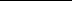 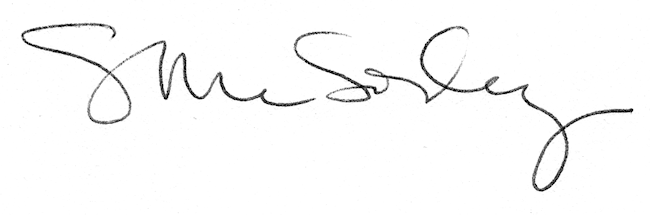 